THE ENDOCRINE SYSTEMEndocrine Glands FunctionsSame as nervous system: communication and controlSlower acting than nervous systemEffects are longer lasting HormonesChemicals that influence or control the activity of a specific tissue or organSecreted by endocrine glands directly into blood or lymphExocrine glands secrete into body cavities or onto surfacesInteract only with target cells – cells with receptors for the specific hormonePeptideAmino acids, peptides, proteinsSteroidDerived from cholesterol; therefore are lipid soluble and can pass through the plasma membraneHow Hormones Function PeptideBind to receptors on the plasma membrane (cell surface)Action is mediated through 2nd messengersThe hormone itself is the first messengerBinding to the receptors activates a second messenger inside the cellThe second messenger causes intracellular effects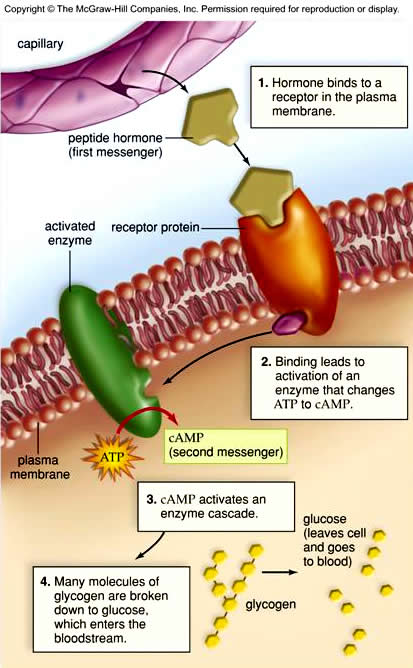 SteroidsBind to an intracellular receptorHormone – receptor complex activates gene transcription, cause a protein to be manufactured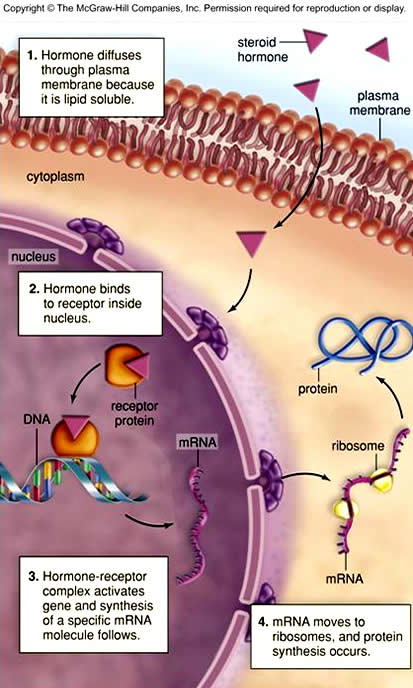 Hormone Control Three mechanisms control release of hormones: HumoralControlled by concentration of substances in the bloodHormonalControlled by the action of other hormones Stimulating or inhibiting hormones interact with other endocrine glands/tissues to control release of their hormonesNeural Sensory input from the body stimulates sympathetic or parasympathetic activity or stimulates neuroendocrine cells to release their hormones Feedback LoopsNegative Feedback InhibitionMost commonResponse to a stimulus reduces or removes the stimulusExamples: Low blood volume stimulates release of ADH, water is retained, blood volume rises, signal to release ADH is removed (low blood volume), ADH is no longer releasedTRH TSH T4/T3 (explain with TSH/anterior pituitary)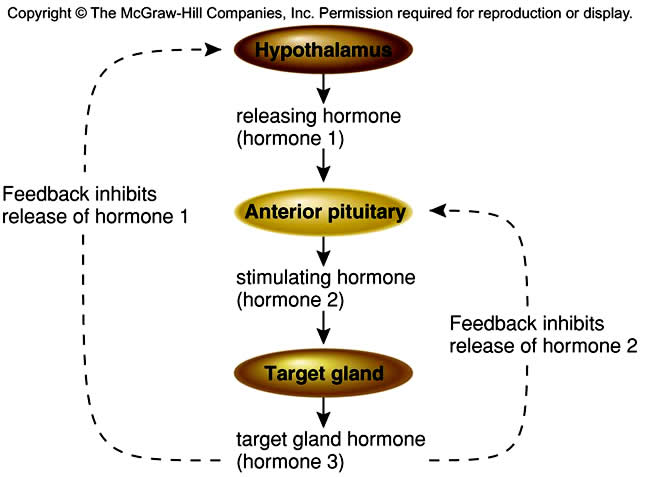 Positive Feedback LoopsExaggerate the response until the episode is terminatedExample: OxytocinHypothalamus and Pituitary GlandHypothalamusRegulates internal environment, maintains homeostasisHas centers to control heart rate, body temperature, and water balanceAlso regulates the activity of the pituitary glandReleases hormones which stimulate and inhibit release of anterior pituitary hormonesManufactures posterior pituitary hormonesConnected to the pituitary by a stalk (infundibulum)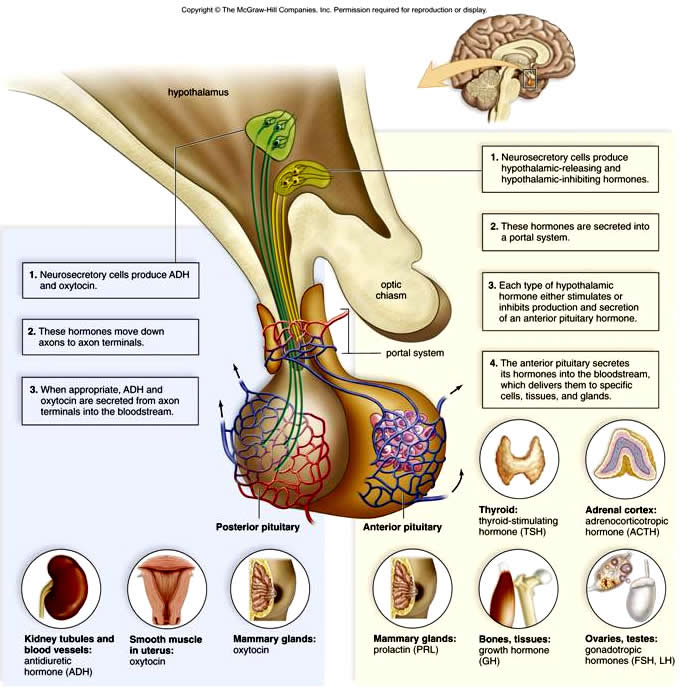 Posterior PituitaryStores hormones made in hypothalamusCell bodies (nuclei) make the hormonesAxons extend down infundibulum to posterior pituitaryHormones are stored in axon terminalsSecretes the hormones in response to neural stimuli received at the hypothalamusAntidiuretic hormone (ADH) or vasopressinPromotes reabsorption of water at the kidneys, prevents dehydrationStimulated by high blood osmolarity, sensed in the hypothalamusDiabetes insipidus – inability to produce ADHOxytocinStimulates uterine contraction during laborRelease is stimulated by movement of baby into and down birth canalStimulates release of milk during nursing (contraction of myoepithelial cells)Release is stimulated by sucklingAnterior PituitaryConnected to hypothalamus by capillary portal systemMakes and stores hormones; secretes hormones in response to stimulus from hypothalamusGrowth hormone (GH)Stimulates growth, affects heightProduced in greatest quantities during childhood but needed in adults to promote protein synthesis and normal cell division for repair and replacementDwarfism – hyposecretion during childhood, normal proportions but very smallGigantism – hypersecretion in childhood, child grows into a giant, usually suffers from diabetes mellitus (excess GH interferes with insulin activity)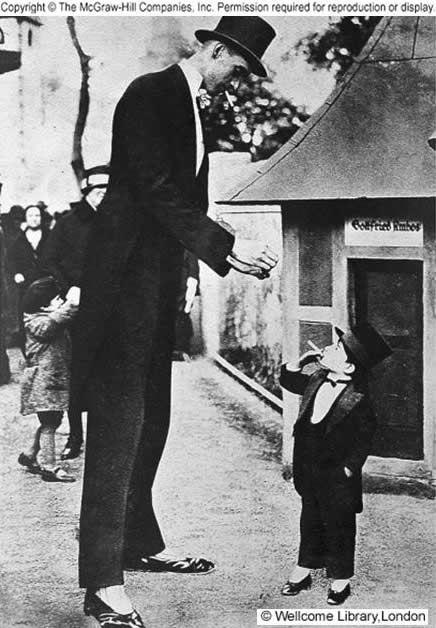 Acromegaly – hypersecretion I adulthood, epiphyseal plates have sealed so long bones no longer lengthen but jaw, browridges, nose, fingers,and toes continue to grow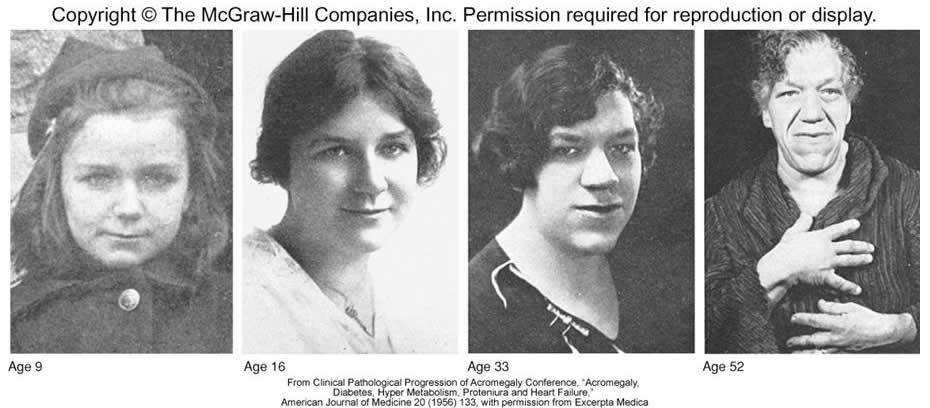 Prolactin (PRL)Stimulates milk production by the mammary glands Produced only after childbirthThyroid stimulating hormone (TSH)Stimulates thyroid to produce thyroxineAdrenocorticotropic hormone (ACTH)Stimulates adrenal cortex to produce cortical hormonesGonadotropic hormonesStimulate the gonads (ovaries and testes)Follicle stimulating hormone (FSH)Lutinizing hormone (LH)ProopiomelanocortinA prohormone that must be cleaved to be activeWhen cleaved gives rise to at least 3 active proteinsACTHMelanocyte stimulating hormone (MSH)      Stimulates melanin production in lower vertebrates      Probably more important as a neurotransmitter in humans      UV irradiation is the more important stimulator of melanin production in humansb-endorphinThyroid and Parathyroid GlandsThyroidAttached to trachea just inferior to the larynxThyroid cartilage is the Adam’s appleComposed of folliclesSpherical structures surrounded by thyroid cellsContain thyroglobulin – protein precursor of thyroid hormoneRequires iodine to finish making thyroid hormoneIodine is actively transported to thyroid glandConcentration may be 25x higher than elsewhere in the bodyProduces thyroxin (thyroid hormone)Occurs and is secreted in two forms, T4 and T3Denotes number of iodine atoms attachedT3 is more active, T4 is eventually converted to T3 at the target cell surfaceHypothyroidismLow levels of thyroxin in the bloodCausesLow or absent TSH - Low or absent TRH – hypothalamic problem or TRH released but no TSH released – pituitary problemInability of TSH to stimulate thyroid follicle cells – Hasimoto’s thyroiditis: autoimmune attack on the thyoid destroys the glandLack of iodine – thyroglobulin (colloid) builds up in follicles but no thyroxine can be madeEffectsSimple goiter – swelling of the thyroid due to lack of iodine, used to be common in the midwest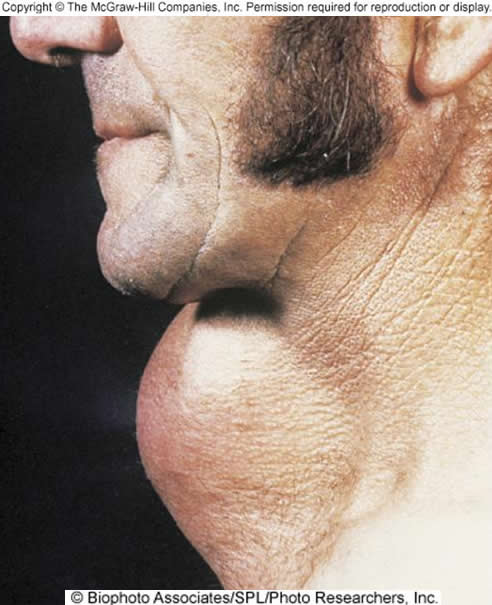 Myxedema – in adults, lethargy, weight gain slow bradycardia, low body temperature (all due to decreased BMR), loss of hair, puffiness of skinCretinism – in children or infants, due to failure of thyroid to develop properly; leads to short, stocky stature and mental retardation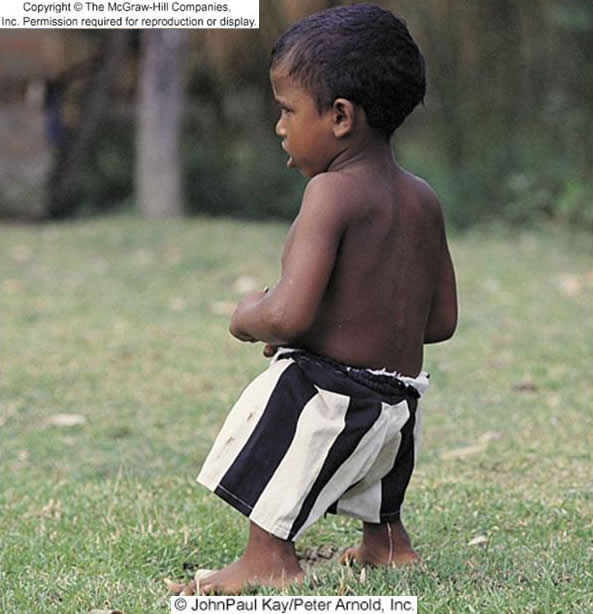 TreatmentsSimple goiter – iodized saltMyxedema and cretinism – synthetic thyroxine; however infants suffering from thyroid dysfunction must receive treatment within first 2 months to avoid mental retardationHyperthyroidism – Grave’s diseaseEnlargement and overactivity of thyroidIncreased BMR; increased heart rate, exopthalmic goiter due to edema in eye socket and swelling of extrinsic eye musclesAutoimmune stimulation of TSH receptorsSurgery or radioablation followed by synthetic thyroxine therapyCalcitoninProduced by  parafollicular cells located between folliclesRegulates blood calcium levels by stimulating uptake of calcium by bone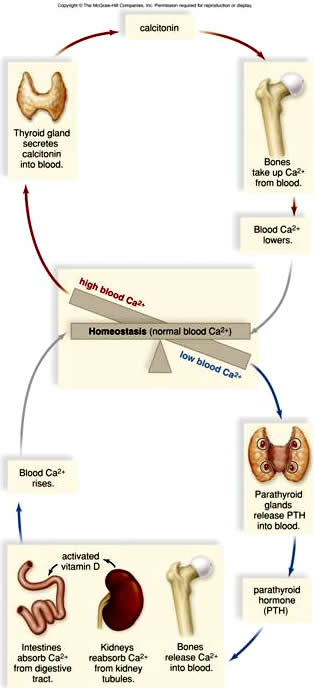 ParathyroidsFour small glands located on the posterio-lateral aspect of the thyroidProduce parathyroid hormone (PTH)Regulates blood calcium levels by stimulating the release of calcium from bone when blood calcium levels are lowAdrenal GlandsLocated on top of kidneysAdrenal medulla1.   Stimulated by the sympathetic nervous system2.   Produces epinephrine (adrenalin) and norepinephrine (noradrenalin)a.    Responsible for flight or flight syndromeb.   Stimulate increases in blood glucose levels, metabolic rate, breathing rate, heart rate, cardiac contractile force, vasodilation of blood vessels feeding skeletal muscle, bronchiodilation, and vasoconstriction of blood vessels to the digestive tractAdrenal cortexStimulated by ACTH from pituitary in response to stressACTH release stimulated by the hypothalamus rememberSecretes glucocorticoids, mineralocorticoids, and low levels of gonadocorticoids (sex hormones)Glucocorticoids (cortisol is major) promotesHydrolysis of proteins to release amino acids which are then converted to glucose Mobilization of fatty acids for energyGlucose sparing reactionsAnti-inflammatory alsoMineralocorticoidsAldosterone is majorRegulates sodium re-absorption by the kidney (which is balanced by potassium excretion)Water follows sodium, so aldosterone is water-conservingSecreted in response to the renal enzyme renin, which is secretedby the kidneys in response to low blood pressure or high blood osmolarityRenin converts angiotensinogen to ATI, which is then converted to ATII, which stimulates aldosterone release, vasoconstriction, and ADH release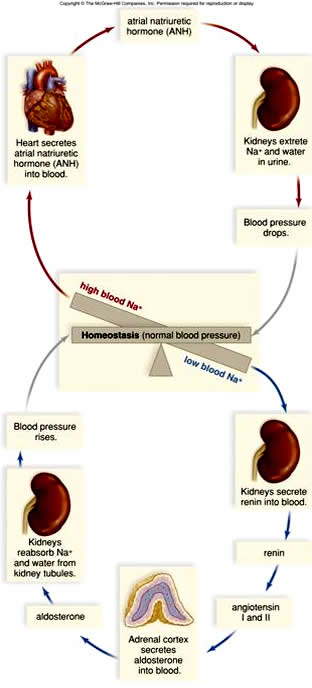 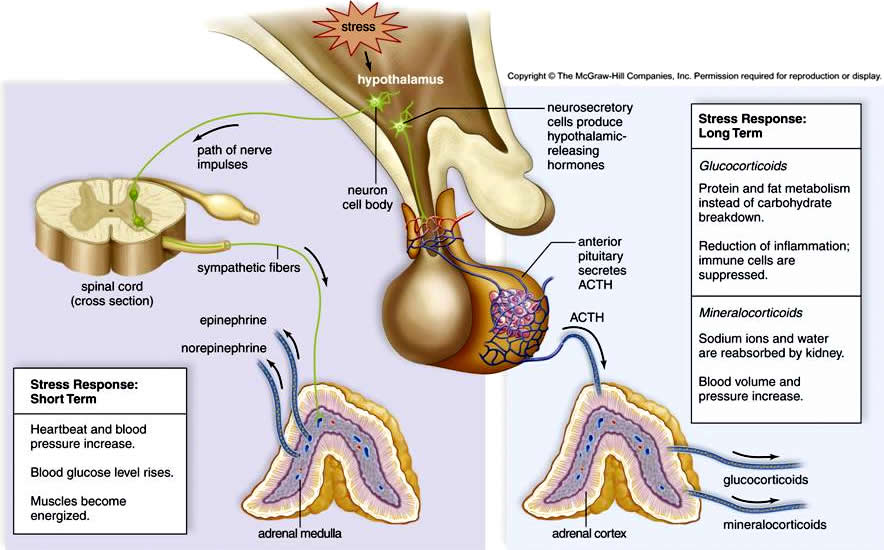 Disorders of the Adrenal CortexAddison’s Disease -  low levels of gluco- and mineralocorticoidsSusceptible to severe blood glucose drops due to no cortisolLow sodium levels, low blood volume, susceptible to severe dehydrationBronzing of the skin – feedback mechanisms fouled up, MSH produced in high quantities.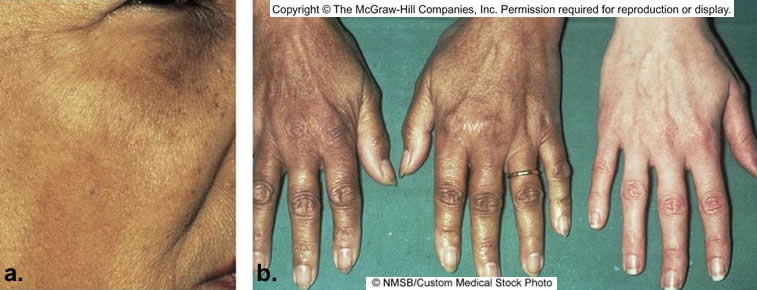 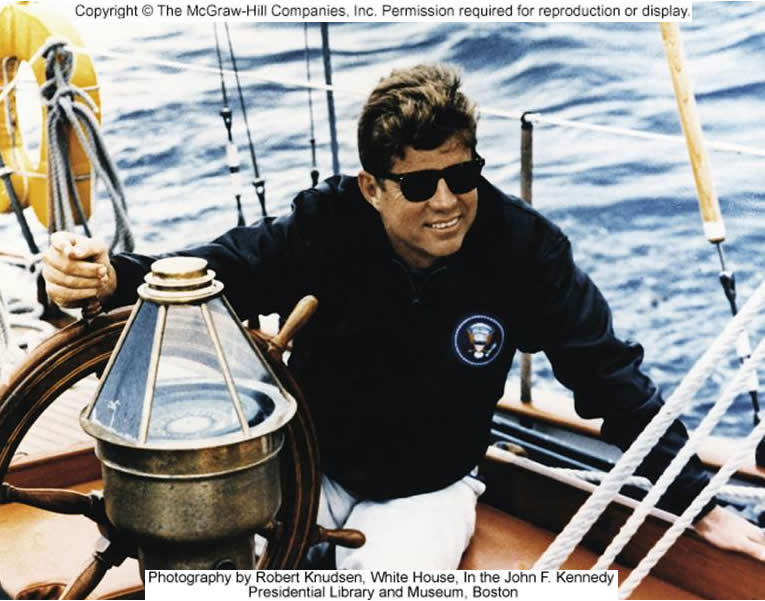 Cushing’s Syndrome – high levels of adrenal cortex hormonesTendency to develop diabetes mellitus, decrease in muscular protein, increase in subcutaneous fat, hypernatriemia, increased blood volume, hypertension, moon face (edema) and possible virilization in women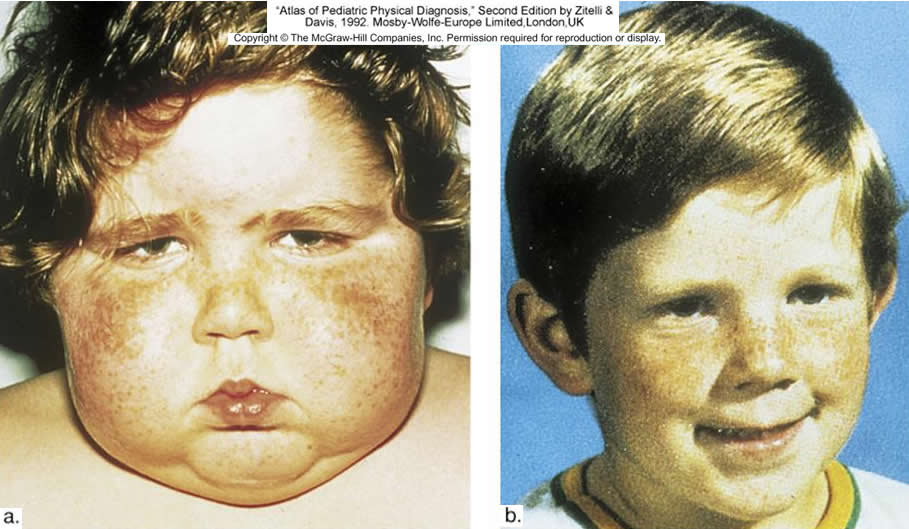 PancreasIslets of LangerhansEndocrine portion of glandExocrine function for most of gland (digestive enzymes)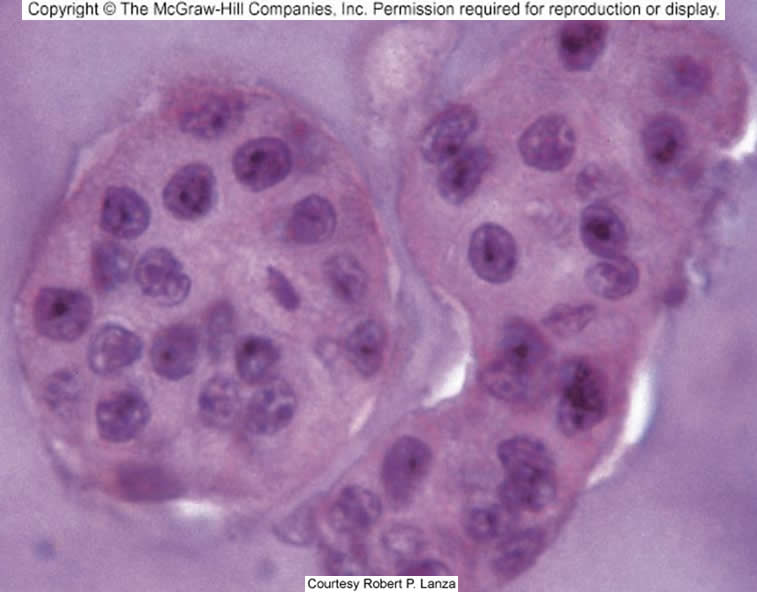 InsulinPromotes uptake and usage of glucose by cellsPromotes glycogen synthesisPromotes buildup of fats and proteinsInhibits use of fats and proteins as an energy sourceSecretion stimulated by high blood glucose levelsLowers blood glucose levels to normal limitsGlucagonOpposite effects of insulinSecreted in response to low blood glucose levelsRaises blood glucose levels by stimulating breakdown of glycogen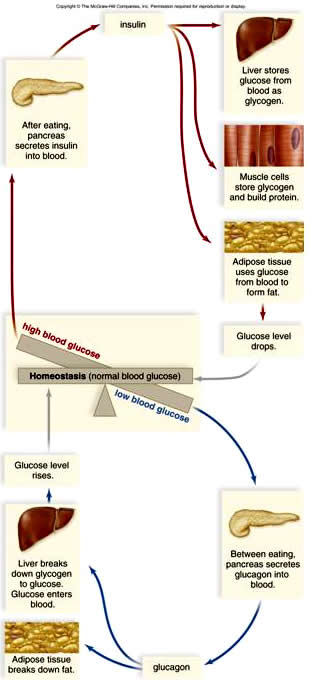 Diabetes MellitusMost common hormonal diseaseDue to either lack of insulin or inability of insulin to stimulate cells to take up glucoseHallmarks:Polyuria – glucose levels exceed ability of kidney to reabsorb, spill into urine, act as an osmotic stimulatory of water movement into urinePolydipsia – thirst to replace lost fluid leads to high fluid intakePolyphagia – hunger because cells can’t use available glucoseKetosis, metabolic acidosisDue to utilization of fats for energy since glucose can’t be usedType IInsulin-dependent (used to be called juvenile onset)Pancreas doesn’t produce insulinGenetic predisposition, due to autoimmune destruction of islet cellsType IINon-insulin dependent (formerly adult onset)Also has genetic risk factors but etiology is differentDue to inability of insulin to stimulate cells even though it is presentObesity is a risk factorCan usually be controlled with diet and exerciseComplications of diabetesBlindness, kidney disease, circulatory disorders (heart disease and strokes), risk of diabetic comaGestational -  due to placental hormonal influences on insulin activity, usually disappears after childbirthOther Endocrine Glands Testes and OvariesTestosteroneMale sex hormoneEssential for normal development and functioning of the male sex organsGrowth of penis and testes at pubertyMaturation of spermStimulates development of secondary sex characteristicsFacial, axillary, and pubic hairEnlargement of larynx and vocal cords – voice changeStimulates skeletal muscle development and closure of epiphyseal platesContributes to greater strength in males as compared to femalesStimulates secretion of sebaceous and sweat glandsAcneBody odorContributes to pattern baldness (DHT)Stimulates sex driveCan contribute to aggressivnessTherapeutic use      Prevent muscular atrophy in long term illness      Promote healing in burn and surgery patients (GH may be better)      Used to treat rare forms of anemia and breast cancerAbuse       Doses at 10 to 100x therapeutic promote great gains in muscle mass when paired with resistance exercise      Negative feedback inhibition of GnRH release causes testes to atrophy, sperm counts and sex drive to drop      High androgen levels cause acne, baldness, and agression (‘roid rage)      Promote liver and kidney damage, including cancer, dysregulation of lipoprotein metabolism (leads to heart disease), and inability to regulate fluid balance (steroid bloat, which leads to hypertension, which also contributes to heart disease and risk of stroke      When discontinued hypothalamus doesn’t resume release of GnRH, prostate enlarges, gynecomastia may occur      Women may develop male sexual characteristics; stop ovulataing or menstruating, grow facial and body hair, lose hair from the scalp, and experience breast reduction and clitoral enlargement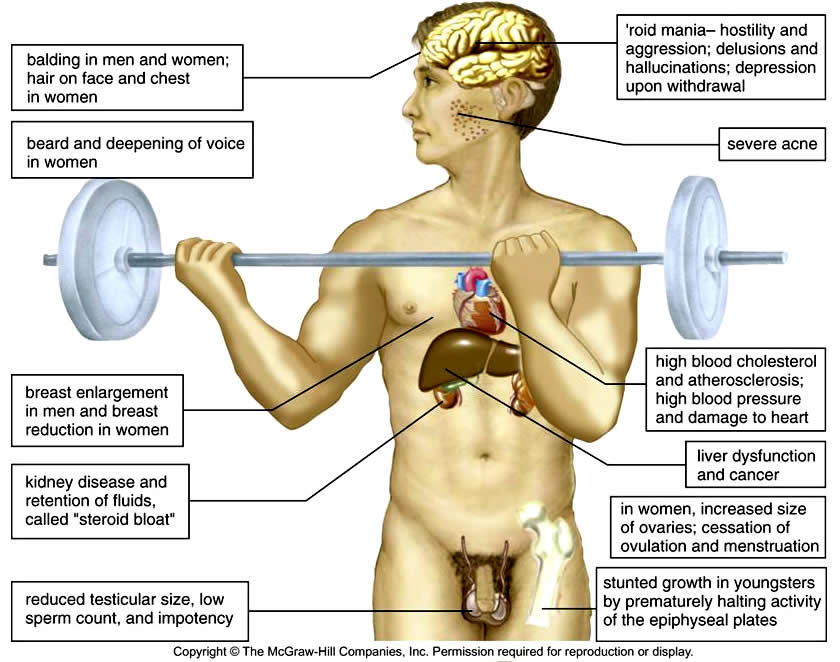 Estrogen and ProgesteroneEstrogen secreted at puberty stimulates growth of the uterus and vagina, required for egg maturationStimulates female secondary sex characteristicsBody hair and fat distributionBreast enlargement (promotes growth and maintains size)Promotes closure of epiphyseal plates, enlargement of pelvic girdleStimulates higher HDL levels (protective against heart disease)Feminizes the brainEstrogen and progesterone together regulate menstrual cycle and breast development (maturation to milk-producing glands), maintain the uterus during pregnancyThymus GlandLocated in upper thoracic cavity (neck along trachea to mediastinum)Largest in children, atrophies with age until nearly gone by early 20’sSite of T cell maturationProduces thymosinsHormones that stimulate T cell maturationMay be good therapeutic agents for treatment of immunodeficiencies (including AIDS)Pineal GlandCone shaped gland in the roof of the third ventricleSmaller than the pituitary, atrophies with ageInnervated through the optic chiasma (light sensitive)Produces melatonin (don’t confuse with melanin)Secreted in response to declining light levelsRegulates sleep-wake cycles (promotes sleep)Jet lag (take it on the west to east trip, lets your body go to sleep on local eastern time when it is still awake on the earlier western time)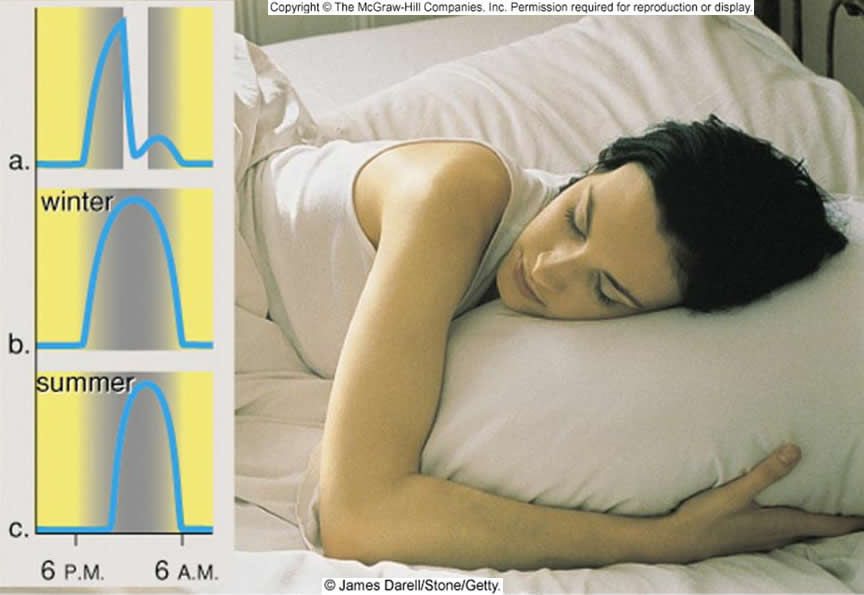 High amounts contribute to SAD      Treat with bright light therapy to cause breakdownInhibits secretion of FSH and LH Lower animals      Sex organs enlarge in the summer      Mating occurs in the fall      Young are born in the springHumans – children with tumors that destroy the pineal gland go through early pubertyEndocrine TissuesNon-glandular tissues which secrete hormonesHeartAtrial natriuretic hormone (ANH) secreted by atria in response to high blood volumeAlso secreted by cells in the aorta, ventricles, lungs, and pituitaryPromotes renal excretion of sodium and water to lower blood volume and thus pressureStomach and Small IntestineSecrete peptide hormones that regulate digestive activityPancreas already mentionedParacrine FactorsGrowth factorsPlatelet-derived growth factorSecreted from platelets and other cell typesPromotes wound healingPromotes increases in some cells in nervous systemEpidermal growth factorStimulates growth of epidermisNerve growth factorStimulates growth of neuronsTumor angiogenesis factorPromotes vascularization of tumors (secreted by tumors)ProstaglandinsDerived from arachadonic acidMany different kinds, many different effectsBlood clotting/inhibition of blood clottingGenerally promote inflammation; inhibited by aspirin, acetaminophen, or ibuprofenInhibit synthesisEffects of AgingMost endocrine glands shrink with age but maintain functionMost common problems with thyroid and pancreas (Graves disease and diabetes)